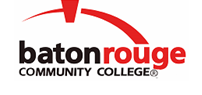 Baton Rouge Community CollegeAcademic Affairs Master SyllabusDate Approved:	4 September 2020Term and Year of Implementation:	Fall 2020Course Title:	Criminal LawBRCC Course Rubric:	CJUS 2213Previous Course Rubric:	CJUS 222Lecture Hours per week-Lab Hours per week-Credit Hours:	3-0-3Per semester:  Lecture Hours-Lab Hours-Instructional Contact Hours:	45-0-45Louisiana Common Course Number:	CCRJ 2213CIP Code:	45.0401Course Description:	Introduces students to the purposes, functions and procedures of criminal law.  Legal definitions, the nature of crime, crime defenses and sentences will be emphasized.Prerequisites:		CJUS 2613 (or CJUS 120) with a grade of C or betterCo-requisites:		NoneSuggested Enrollment Cap:	35Learning Outcomes.  Upon successful completion of this course, the students will be able to:1.	Apply a basic knowledge for the fundamental nature of law and general legal principles.2.	Understand the historical development of criminal law in its contemporary form and its function in today’s American society.3.	Demonstrate a basic knowledge on how law is used as a vital policy-making tool and how it evolves to adapt to the needs of a complex and rapidly changing society.4.	Define specific crimes and have a knowledge of common defenses to those crimes.5.	Explain and demonstrate an understanding of criminal procedure and how it applies to the constitutional rights of all citizens suspected of, charged with or being punished for a crimeAssessment Measures.  Assessment of all learning outcomes will be measured using the following methods:1.	Instructor designed examinations will be administered during the semester.2.	A final examination will be administered at the end of the semester.Information to be included on the Instructor’s Course Syllabi:Disability Statement:  Baton Rouge Community College seeks to meet the needs of its students in many ways.  See the Office of Disability Services to receive suggestions for disability statements that should be included in each syllabus.Grading: The College grading policy should be included in the course syllabus.  Any special practices should also go here.  This should include the instructor’s and/or the department’s policy for make-up work.  For example in a speech course, “Speeches not given on due date will receive no grade higher than a sixty” or “Make-up work will not be accepted after the last day of class”.Attendance Policy:  Include the overall attendance policy of the college.  Instructors may want to add additional information in individual syllabi to meet the needs of their courses.General Policies: Instructors’ policy on the use of things such as beepers and cell phones and/or hand held programmable calculators should be covered in this section.Cheating and Plagiarism:  This must be included in all syllabi and should include the penalties for incidents in a given class.  Students should have a clear idea of what constitutes cheating in a given course.Safety Concerns:  In some courses, this may be a major issue.  For example, “No student will be allowed in the lab without safety glasses”.  General statements such as, “Items that may be harmful to one’s self or others should not be brought to class”.Library/ Learning Resources:  Since the development of the total person is part of our mission, assignments in the library and/or the Learning Resources Center should be included to assist students in enhancing skills and in using resources.  Students should be encouraged to use the library for reading enjoyment as part of lifelong learning.Expanded Course Outline:I.	The nature and history of criminal law, criminal liability and the concept of crime.What is criminal law?A.	The purpose of law.B.	Historical sources of today’s lawC.	The federal systemD.	The adversarial systemE.	The basic elements of crimeF.	Corpus delictiG.	Criminal attemptH.	Criminal conspiracyI.	Criminal solicitationJ.	Parties to crimeII.	DefensesA.	Types of defensesB.	The nature of defensesC.	Justification as a defenseD.	Excuses as defensesE.	The defense of insanityIII.	Personal CrimesA.	Criminal homicideB.	AssaultC.	BatteryD.	Sex offenses E.	Kidnapping and false imprisonmentF.	Theft crimesG.	BurglaryH.	ArsonI.	Computer and high-tech crimesIV.	Offenses against public orderA.	Crimes against public orderB.	Crimes against the administration of governmentC.	Crimes against public decency and moralityV.	Victims and the LawA.	Who is a victimB.	Victims’ rights legislationC.	Victim statisticsD.	The costs of criminal victimizationVI.	Punishment and SentencingA.	Sentencing RationalesB.	Imposing Criminal SanctionsC.	Plea BargainingD.	Traditional sentencing optionsE.	Capital punishmentF.	Intermediate sanctions